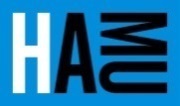 Dodatek č.1 ke smlouvě č. 4367/23-Po pronájmu nebytových prostor(Česká filharmonie - koncerty cyklu ČSKH – 2023/2024)Dodatek SO-23/530 k smlouvě SO-23/209uzavřená dle ustanovení § 2201 a násl. § 2302 zákona č. 89/2012 Sb., občanského zákoníkuI .a)  SMLUVNÍ   STRANYAkademie múzických umění v Praze          Veřejná vysoká škola dle z.č. 111/1998 Sb., ve znění pozdějších předpisů          Sídlo: Malostranské nám. 12, č.p. 258, 118 00 Praha 1 - Malá Strana		jejímž jménem je oprávněn/a činit právní jednání: Ing. xxxxx xxxxx, Ph.D., kvestor AMU		Součást: Hudební a taneční fakulta (HAMU), Malostranské nám. č. 13, 118 01 Praha 1,		jejímž jménem je oprávněn/a činit právní jednání: Prof. xxxxx xxxx, děkan HAMU 		IČ: 61384984, DIČ: CZ61384984   		bankovní spojení: Komerční banka Praha 1, č.ú.19-5373180297/0100  		plátce DPH: ano  IČ DSAMU: ikwj9fx		pracovník pověřený jednáním: xxx xxxx, Ing. Xxxx xxxxx , xxxx xxxxxx 		tel: 234 244 111, 132, 134 email pro zasílání faktur: faktury@amu.cz										(dále jen pronajímatel)Česká filharmonie		Český spolek pro komorní hudbu (ČSKH)		Se sídlem: Alšovo nábř.12, 110 01 Praha 1		Právní forma: státní příspěvková organizace - 331Zřízena: dekretem presidenta republiky č.129 Sb.z., Ministerstvo kultury ČR, Sp.zn.: MK-S 18309/2011, Č.j.: MK 66342/2011 jejímž jménem je oprávněn/a činit právní úkony: MgA. Xxxxx xxxxx Ph.D, generální ředitel České filharmonie		pracovník pověřený jednáním: xxxxx xxxx, generální manažer,    xxxxx xxxxxxxx  		IČO: 00023264 	DIČ: CZ00023264		bankovní spojení: ČNB, 12934011/0710		daňový domicil: ČR		plátce DPH: ano 		tel: 00420 771 228 054		e-mail: xxxxxxxxxxxxxxxxx 									(dále jen nájemce)b)  Pronajímatel je mimo jiné vlastníkem stavby č.p.  258 na parc. č. 68 a parc. č. 68, k. ú. Malá Strana, obec Praha, zapsaných na LV č. 211. II.a)  PŘEDMĚT  SMLOUVY (změna data konání koncertu z 16.3. na 6.4.2024):Za účelem zajištění akce pronajímá pronajímatel v budově čp. 258 nájemci tyto prostory 	             (dále jen „předmět nájmu“):Sál Bohuslava Martinů ve dnech 14.10., 4.11., 16.12.2023, 20.1., 17.2. a 6.4.2024 vždy od 9.00 do 13.00 hod. (9-10 zkouška, 10-10.30 příprava, 10.30-12.30 koncert, 12.30-13 likvidace),		šatny účinkujících č. 1090, 1088 v uvedené dny (po dobu zkoušky, přípravy a koncertu).Případné rozšíření plánovaných časů bude účtováno podle skutečnosti.Současně s prostory poskytne pronajímatel nájemci tyto služby:notové pulty a židle pro hudebníky v uvedených koncertních dnech,naladěný klavír zn. Steinway (ve dnech 17.2. a 6.4.2024),naladěné dvoumanuálové cembalo (ve dne 20.1.2024)  varhany Rieger – Kloss (ve dne 14.10.2023)  40 ks přístavku v uvedených koncertních dnechkustod, šatnářka v uvedených koncertních dnechNájemce upřesní své požadavky na eventuální další služby nejpozději jeden měsíc před konáním koncertu. Při pozdější objednávce služeb bude pronajímatel účtovat ceny o 50% vyšší.V nájemném jsou zahrnuty i energie, jiné než výše uvedené služby, běžné práce a služby elektrikáře, bezpečnostní a požární ostrahy.II. b) Doba nájmu (změna data konání koncertu z 16.3. na 6.4.2024):	Nájem se sjednává na dobu určitou pro koncerty v Sále Bohuslava Martinů ve dnech 14.10., 4.11., 16.12.2023, 20.1., 17.2. a 6.4.2024 v čase vymezeném v čl. II. a) v bodě 1.II. c) Účel nájmu: Cyklus tradičních komorních koncertů České filharmonie v Sále Bohuslava Martinů HAMU v roce 2023/2024 (ve smlouvě také jen jako „akce“).IV .	CENA A PLATEBNÍ PODMÍNKY (změna data konání koncertu z 16.3. na 6.4.2024):.a) Celková smluvní cena činí ve dnech 14.10., 4.11., 16.12.2023, 20.1., 17.2. a 6.4.2024:Nájemné                       	              105.000,00	Cena objednaných služeb	                29.500,00celkem bez DPH	             134.500,00 Kčcena včetně 21% DPH	             162.745,00 Kč  	b) Smluvní ceny jednotlivých koncertů:      Smluvní cena činí dne 14.10.2023:Nájemné                       	    	  17.500,00Cena objednaných služeb  		    6.000,00celkem bez DPH		  23.500,00 Kčcena včetně 21% DPH	                                   28.435,00 Kč  			Smluvní cena činí dne 04.11.2023:Nájemné                       	    	  17.500,00Cena objednaných služeb		     2.000,00celkem bez DPH		  19.500,00 Kčcena včetně 21% DPH	                                   23.595,00 Kč			Smluvní cena činí dne 16.12.2023:Nájemné                       	    	  17.500,00Cena objednaných služeb		     2.000,00celkem bez DPH		  19.500,00 Kčcena včetně 21% DPH	                                   23.595,00 Kč			Smluvní cena činí dne 20.1.2024:Nájemné                       	    	  17.500,00Cena objednaných služeb            	    6.500,00celkem bez DPH		  24.000,00 Kčcena včetně 21% DPH	                                   29.040,00 Kč  			Smluvní cena činí dne 17.2.2024:Nájemné                       	    	  17.500,00Cena objednaných služeb            	    6.500,00celkem bez DPH		  24.000,00 Kčcena včetně 21% DPH	                                   29.040,00 Kč  			Smluvní cena činí dne 6.4.2024:Nájemné                       	    	  17.500,00Cena objednaných služeb            	    6.500,00celkem bez DPH		  24.000,00 Kčcena včetně 21% DPH	                                   29.040,00 Kč   b) Rozšíření nájemcem požadovaných služeb bude účtováno a dofakturováno podle skutečnosti.   Jakékoli navýšení úplat sjednaných touto smlouvou musí být mezi smluvními stranami objednáno oprávněnou osobou nájemce a prokazatelným způsobem předem dohodnuto smluvními stranami (písemně, e-mailem). Pronajímatel se zavazuje vystavit fakturu (daňový doklad) na úhradu nájemného a ceny objednaných     služeb do dvou týdnů po skončení akce (každý jednotlivý koncert). Případná dofakturace služeb poskytovaných dodavatelsky prostřednictvím subdodavatelů opatřených pronajímatelem bude pronajímatelem provedena ihned poté, co obdrží příslušné podklady od subdodavatele/subdodavatelů. Nájemce se zavazuje uhradit pronajímateli fakturu do 14 dnů po jejím doručení. V případě prodlení nájemce s úhradou faktury je pronajímatel oprávněn nájemci účtovat smluvní úrok z prodlení ve výši 0,5 % z fakturované částky za každý i započatý den prodlení. V případě pořízení obrazového záznamu akce pro komerční účely je nájemce povinen uhradit pronajímateli navíc k nájemnému i sjednanou úplatu ve výši 500,- Kč za každou započatou hodinu užívání předmětu nájmu plus DPH ve výši 21 %.  Pronajímatel (poskytovatel zdanitelného plnění) prohlašuje, že není v souladu s § 106a z. č. 235/2004 Sb., o DPH, v platném znění, tzv. nespolehlivým plátcem. Smluvní strany se dohodly, že v případě, že nájemce jako příjemce zdanitelného plnění bude ručit v souladu s § 109 z. č. 235/2004 Sb., o DPH v platném znění za nezaplacenou DPH (zejména v případě, že bude poskytovatel zdanitelného plnění prohlášen za nespolehlivého plátce), je nájemce oprávněn odvést DPH přímo na účet příslušného správce daně.  Odvedením DPH na účet příslušného správce daně v případech dle předchozí věty se považuje tato část ceny zdanitelného plnění za řádně uhrazenou. Nájemce je povinen o provedení úhrady DPH dle tohoto odstavce vydat poskytovateli zdanitelného plnění písemný doklad. Nájemce má právo odstoupit od této smlouvy v případě, že poskytovatel zdanitelného plnění bude v průběhu trvání této smlouvy prohlášen za nespolehlivého plátce.	Všechna ostatní smluvní ustanovení ve smlouvě č.4367/23-P zůstávají v platnosti.V Praze dne …………………………………	      	   V Praze dne …………………………………Pronajímatel:                                                             	   Nájemce:--------------------------------------             			-----------------------------------Ing. Xxxx xxxxx , Ph.D., kvestor	    	    xxxxx xxxx, generální manažer Akademie múzických umění v Praze			Česká filharmonieV Praze dne …………………………           Pronajímatel:                                                             	-----------------------------------Prof. xxxx xxxxx, děkan Hudební a taneční fakulta AM